Päckchen – Spendenaktion für bedürftige Kinder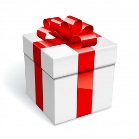 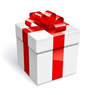 des Gehörlosen - Kinderheims in Belaja Zerkow – Ukraine – Weihnachten 2020Hinweise zum Packen der PäckchenAnnahme der Päckchen:07.12.– 09.12. 2020Wann:jeweils vor der 1. Stunde und in der 1. HofpauseRaum:Keller – Turm BVerpackung der Päckchen:Bitte weihnachtlich gehaltenes Packpapier verwenden und alles in einem handelsüblichen Schuhkarton verpacken!Inhalt der Päckchen:1 Tafel Schokolade1 Tüte Schokoriegel1 Tüte Gummibärchen1 Schokoladenweihnachtsmann1 Weihnachtsbeutel mit Schokofiguren1 Packung Kekse1 Tüte Bonbons oder Kaubonbons1 Obstkonserve (Ananas, Mandarinen, Erdbeeren)1 Duschbad (in Folie verpacken)1 Haarshampoo (in Folie verpackt)1 persönliches Geschenk nach Wahl (zum Beispiel   ein kleines Spiel, einen kleinen Ball, Stifte, Hand-   schuhe, kleines LEGO, Schal, Plüschtier usw.)Wer möchte, kann auch noch kleine Werbeartikel, z.B. Kugelschreiber, Notizblöcke etc., beilegen.Adressen zum Aufkleben:Bitte klassenweise bei Frau Ciupka abholen!U. Ciupka, verantw. für die Päckchen-Spendenaktion